ПУБЛИЧНЫЙ (ОТЧЁТНЫЙ) ДОКЛАДо деятельности муниципального бюджетного учреждения дополнительного образования «Спортивная школа олимпийского резерва по единоборствам» города  Шарыповоза 2022-2023 учебный годВ 2022-2023 спортивном сезоне целью работы школы являлось создание условий, направленных на совершенствование учебно-тренировочного процесса, для качественной подготовки и повышения спортивной квалификации юных спортсменов. Школа продолжает работу по обеспечению достижения целевых показателей региональной программы «Развитие физической культуры и спорта», направленных на совершенствование качества реализации программ спортивной подготовки и подготовки спортивного резерва для спортивных сборных команд Красноярского края и РФ.  В соответствии с региональной программой Учредителем (Отделом спорта                                и молодёжной политики Администрации города Шарыпово) разработана Подпрограмма  «Развитие детско-юношеского спорта и системы подготовки спортивного резерва» (приложение №6 к муниципальной программе «Развитие физической культуры и спорта                   в городе Шарыпово», утвержденной постановлением Администрации города Шарыпово от 04.10.2013 № 239). На 2023 год в Подпрограмму были внесены изменения в части показателей результативности МБУ ДО «СШОР» г. Шарыпово. Основной целью Подпрограммы является формирование системы подготовки спортивного резерва.Для достижения этих целей коллектив учреждения поставил перед собой задачи:		1. Повысить ответственность тренеров-преподавателей и административно-хозяйственного персонала за показатели, характеризующие объём и качество муниципальных услуг.		2. Работать над дальнейшим повышением качества учебно-тренировочного процесса, внедряя в практику технологии, методы, формы и средства тренировки, способствующие развитию и совершенствованию физических качеств юных спортсменов и росту их спортивных результатов.		3. Совершенствовать учебно-тренировочный процесс через обновление материально-технической базы учреждения.		4. Обеспечить необходимый прирост числа обучающихся, переходящих на программы спортивной подготовки (к 2024г. – 100%).		5. Выявлять одарённых спортсменов и осуществлять дифференцированный                           и индивидуальный подход в рамках учебно-тренировочного занятия для совершенствования их спортивного мастерства (в том числе – через индивидуальные планы спортивной подготовки).		6. Адаптировать детей и подростков к жизни в обществе через формирование здорового образа жизни и общей культуры обучающихся; воспитывать духовно-нравственное и гражданско-патриотическое сознание обучающихся.	7. Проводить информационно-пропагандистскую работу в целях популяризации единоборств среди детей, подростков и молодежи города Шарыпово.С 01.01.2018г. школа является учреждением спортивной направленности                        и  реализует программы спортивной подготовки и подготовки спортивного резерва. Ведомственная принадлежность учреждения – министерство спорта Красноярского края.30.04.2021г. Госдумой принят Федеральный закон №127-ФЗ «О внесении изменений в Федеральный закон «О физической культуре и спорте в РФ» и «Об образовании в РФ». В рамках этого закона с 01.01.2023г. все учреждения физкультурно-спортивной направленности, осуществляющие услуги по спортивной подготовке, приобрели статус учреждений дополнительного образования. В связи с этими изменениями наше учреждение ещё в конце 2022г. начало серьёзную подготовку к предстоящим преобразованиям. Основной документ, являющийся реализацией 127-ФЗ – «Дорожная карта» и Методические рекомендации, утверждённые Министерством спорта РФ от 17.01.2022, на основании которых были сформированы и утверждены «Дорожные карты» министерства спорта Красноярского края и Администрации города Шарыпово.23.03.2023г. Распоряжением ОСиМП Администрации города Шарыпово №96 утверждён Устав МБУ ДО «СШОР» г. Шарыпово в новой редакции. Все работники получили уведомления о переименовании учреждения, подготовлены дополнительные соглашения к трудовым договорам; должность «тренера» заменена на должность «тренера-преподавателя», они, как и все остальные работники учреждения, получили статус педагогических работников, в связи с чем изменились их социальные гарантии; идёт работа по корректировке и изменению всех локальных актов учреждения, которая должна быть завершена к 01.09.2023.Целевые показатели, на которые наш коллектив держит ориентир, отображают уровень спортивной подготовки обучающихся и всего учреждения, в целом.        Перевод отделений на программы спортивной подготовки, как таковой, завершён. С 01.09.2023 все обучающиеся будут проходить спортивную подготовку по дополнительным образовательным программам спортивной подготовки.В сентябре 2022г. на программы спортивной подготовки  (для реализации муниципальной услуги) были переведены все отделения, за исключением отделения дзюдо, которое реализовывало муниципальную работу, осуществляя свою деятельность на основании программы подготовки спортивного резерва. Численность обучающихся в 2022-2023 спортивном сезоне составила                        471 человек, что соответствует установленному общему объемному показателю                      в  муниципальном задании на 2022 год и плановый период 2023, 2024г.г.                                Программы спортивной подготовки осваивали 444 юных спортсмена (94,3%),                                     что на 0,2% меньше, чем в прошлом спортивном сезоне (445/94,5%).	Программы спортивной подготовки:	*Отчисление 1 спортсмена из группы ССМ-3 в конце декабря 2022г. – передача в МАУ «СШОР по вольной борьбе»                      г. Красноярска на основании открепительного письма.	Для эффективной реализации общих поставленных задач учреждения были разработаны и реализовывались планы работ по различным направлениям: план методической работы, план работы тренерских советов, перспективные планы аттестации и повышения квалификации тренерско-преподавательского состава и работников учреждения и др. 	На методическом совете тренерско-преподавательский состав был ознакомлен с общим планом работы учреждения, определены показатели для каждого этапа подготовки                            (в соответствии с программными требованиями), представлен  план-график внутришкольного контроля (ВШК), по которому, в течение учебного года, администрацией  проводились разного рода проверки (формы, виды, объекты контроля отражены в плане ВШК):        	По результатам проверок были подготовлены справки, сделаны выводы, даны рекомендации, которые обсуждались на методических и тренерских советах, совещаниях при директоре. По итогам некоторых проверок тренерам-преподавателям были вынесены дисциплинарные взыскания, приняты административные решения. Работа тренеров-преподавателей по комплектованию групп НП 1, 2 г.о. С августа 2022 г. тренеры-преподаватели Ахмаев А.В., Панфилов В.Ю.,  Сариев А.М., Салонин И.В., Пирожкова Е.И., Войтанникова Н.С. проводили работу по набору обучающихся в свои отделения, используя при этом различные способы привлечения детей. Согласно Уставу набор групп НП-1 года был закончен до 1 ноября, сформированы списки, подготовлен и подписан приказ «О зачислении обучающихся в группы                       НП-1,2» (от 01.11.2022 №89).  Было зачислено  108ч. (8 групп).  13.03.2023 проводилась последняя корректировка списков обучающихся в этом учебном году, сохранность групп НП-1 и вновь принятых НП-2 составила 94,5%, что очень высокий показатель в группах, которые занимаются первый год (в прошлом году сохранность составила 75%).Проблемным моментом по данному направлению было принятие обучающихся с неполным пакетом документов (родители опаздывали со справками), что противоречит Уставу и правилам приёма в СШОР. В этом учебном году такая проблема отсутствовала: все тренеры-преподаватели отработали без замечаний.В 2022г. обязательным для всех спортивных школ, подведомственных министерству спорта края, стало заполнение ИС «Минспорт», в связи с чем, каждый зачисленный обучающийся должен быть внесён в систему с указанием необходимой информации, содержащейся в пакете документов при зачислении.Предложения и рекомендации: Всем тренерам-преподавателям, осуществляющим набор детей в группы НП-1, а также на вновь прибывших обучающихся, требовать от родителей (законных представителей) полный пакет документов для зачисления  в СШОР (при отсутствии полного пакета документов зачисление в СШОР не допускать); отслеживать посещаемость занятий детьми; выявлять способных ребят; проводить индивидуальную работу с детьми и их родителями для дальнейших занятий избранным видом единоборства для достижения спортивного результата.С 01.04.2023 школа изменила тип учреждения на УДО, в связи с чем внесены изменения в текст и формат заявления о зачислении в СШОР, договора о сотрудничестве, согласия ОПД, поэтому всем тренерам-преподавателям, при приёме поступающих в учреждение, использовать для зачисления только новые локальные акты. Кроме этого, к документам, необходимым при приёме, добавилась ещё фотография поступающего. Таким образом, для поступления в СШОР необходимо наличие: - копии свидетельства о рождении/паспорта, - мед. справки об отсутствии противопоказаний для занятий спортом, - заявления о зачислении + согласия ОПД, - договора о сотрудничестве,- фотографии 3Х4. Заместителю директора необходимо провести разъяснительную работу с тренерами-преподавателями по этому вопросу до 01.09.2023.Планирование учебно-тренировочного процессаПри составлении годового плана-графика всем тренерам-преподавателям, по необходимости, оказывалась методическая помощь. На основании плана ВШК, для утверждения годового плана-графика  тренерам-преподавателям необходимо было распределить учебно-тренировочную нагрузку на 2022-2023 учебный год, согласно программным требованиям и количеству часов учебного плана, и  сдать журналы на проверку до 20 сентября. В соответствии с установленным сроком для утверждения годового плана-графика, журналы  предоставили  все тренеры-преподаватели.По составлению  плана-графика существенных замечаний не было. Почти все тренеры-преподаватели выполнили работу качественно, без ошибок. Календарный план-график утверждён директором от 20.09.2022.	На основании план-графика тренерами-преподавателями, в течение спортивного сезона, планировался и осуществлялся помесячный режим учебно-тренировочных занятий.	В течение года  осуществлялся контроль планирования учебно-тренировочных занятий с указанием распределения часов на каждый месяц. Все тренеры-преподаватели сдавали журналы на проверку вовремя. Замечания при проверке журналов (при наличии) фиксировались  в разделе «Проверка и инспектирование работы» и к следующей проверке устранялись.		Особое внимание уделялось  проведению инструктажей по ТБ  с обучающимися с регистрацией в журнале учебно-тренировочных занятий. Несвоевременное проведение инструктажей влечет за собой нарушение  должностной  обязанности и ответственности тренера-преподавателя, кроме того – это основа безопасности обучающихся во время учебно-тренировочного процесса и в период проведения соревнований.	У многих тренеров-преподавателей были замечания по внесению в журналы вновь прибывших обучающихся, которые впоследствии устранялись. В конце учебного года все тренеры-преподаватели сдали журналы на проверку и в архив вовремя и на основании предъявленных требований.Предложения:  С 2023-2024 учебного года каждый тренер-преподаватель обязан, до 15.09.2023, подготовить и предоставить на утверждение рабочую программу для каждой закомплектованной группы. Структура рабочей программы указана в ФССП по виду спорта. Заместителю директора по УВР, до 01.08.2023, необходимо подготовить и предоставить на утверждение дополнительные образовательные программы спортивной подготовки по видам спорта, составленные с учётом ФССП и примерных ДОПСП, рекомендованных к использованию Федеральным центром подготовки спортивного резерва. На основании этих программ должны быть составлены рабочие программы тренеров-преподавателей (зам. директора по УВР составила памятку для разработки рабочей программы и раздала каждому тренеру-преподавателю до 25.05.2023).Всем тренерам-преподавателям на начало 2023-2024 учебного года качественно подойти  к планированию учебно-тренировочного  процесса, чётко распределив часы учебного плана в журнале и в рабочей программе; в практической деятельности использовать, по возможности, инновационные методики, новинки специальной литературы; повысить личную ответственность тренеров-преподавателей за реализацию дополнительных образовательных программ спортивной подготовки, нацеленных на предмет наличия и совершенствования спортивного результата обучающихся. Также необходимо более качественно вести рабочую документацию, предоставлять журналы на проверку в указанные сроки и с учётом требований проверки.  Своевременно   проводить с обучающимися инструктажи по технике безопасности на учебно-тренировочных занятиях и при проведении соревнований. Проводить беседы по пожарной                                         и антитеррористической безопасности, о спортивной этике и дисциплине с целью воспитания спортивного поведения,  недопущения травматизма, негативных ситуаций по нарушению требований безопасности.Для спортсменов учебно-тренировочных групп обязательно планировать учебно-тренировочный процесс в летний период через индивидуальные планы спортивной подготовки, отражать в планах расписание учебно-тренировочных занятий, задачи и планируемый результат. После реализации плана обязательно провести анализ работы каждого обучающегося.   Для обучающихся групп начальной подготовки ставить задачи по общефизической подготовке и обязательно проверить их выполнение на первых учебно-тренировочных занятиях нового учебного года.Расписание На 01.09.2022г. было подготовлено и утверждено общее расписание учебно-тренировочных занятий и восстановительного центра. Утверждённое расписание было представлено на официальном сайте МБУ ДО «СШОР» г. Шарыпово, в группе ВК, информационных стендах учреждения. В начале учебного года расписание менялось (незначительно у некоторых тренеров-преподавателей) несколько раз, в связи с изменениями расписания в ОУ;                           с 1 ноября расписание не менялось. Также изменения вносились на время праздничных дней, в каникулярное время, во время проведения соревнований. При отсутствии тренера-преподавателя по причине командировки на соревнования или по болезни, вносились соответствующие изменения, которые отражались на стенде в разделе «Изменения в расписании». В 2022-2023 учебном году участились случаи пропусков посещения восстановительного центра, что связано с частыми выездами на соревнования. В каждом конкретном случае тренеры-преподаватели сообщали руководству МАУ «ЦФСП»                              г. Шарыпово об отсутствии необходимости прогрева восстановительного центра, таким образом, нецелесообразность работы ВЦ была сведена к минимуму. В ходе проверок учебно-тренировочных занятий, а также выездов на соревнования в течение года был выявлен ряд не регулярных нарушений расписания занятий:- на отделении кикбоксинга во время выездов на соревнования за собственные средства тренеры-преподаватели не предоставляли расписки об ответственности и доверенности на всех детей, направляющихся на соревнования согласно приказу. Расписки и доверенности предоставлялись тренерами-преподавателями уже по возвращению с соревнований. Одной из причин данного нарушения являлось большое кол-во обучающихся, направляемых для участия в соревнованиях. В последующем, данные нарушения устранялись, и тренеры-преподаватели успевали предоставить всю необходимую документацию заранее.- на отделении вольной борьбы были выявлены случаи нахождения посторонних во время проведения УТЗ. С тренерами-преподавателями велась работа о недопустимости присутствия посторонних во время проведения занятий, а также о необходимости согласования с администрацией СШОР посещение занятий родителями обучающихся.- на всех отделениях имели место быть случаи нахождения детей на занятии из разных групп не по своему расписанию. Как поясняют тренеры-преподаватели, расписание в школах не всегда стабильное, а также у детей много внеурочных занятий, таким образом, дети приходят на УТЗ не в соответствии с утвержденным расписанием, а когда у них есть возможность. Со всеми тренерами-преподавателями велась работа по систематизации посещения занятий обучающимися в соответствующее время.В начале года была озвучена проблема возникновения конфликтных ситуаций между тренерами-преподавателями двух школ (СШ и СШОР) в связи с нахождением наших спортсменов в универсальном зале (во время проведения тренировок СШ). Тренеры-преподаватели СШОР озвучивали необходимость наличия времени для кроссовой подготовки в универсальном зале. Администрацией СШОР было принято решение о согласовании с администрацией СШ времени, когда спортсмены СШОР могут находиться в универсальном зале на беговой дорожке. Дважды в неделю, во вторник и четверг, было выделено время на кроссовую подготовку в течение 30 минут с 16.00 до 16.30, а в остальные дни по 10 минут перед началом занятия каждой из групп: с 14.30 до 14.40, 16.00-16.10 и 18.00-18.10. Тренеры-преподаватели СШОР были ознакомлены под приказ с назначенным временем для разминки в универсальном зале, однако администрацией СШОР было рекомендовано решать данную проблему на договорной, компромиссной основе и не забывать, что универсальный зал является учебно-тренировочной базой СШ, а не СШОР.Предложения: При наличии замечаний, выявленных администрацией в ходе проверок, принимать соответствующие меры, в том числе – административного воздействия за ненадлежащее исполнение должностных обязанностей, несвоевременную подготовку выездной документации.При нахождении спортсменов СШОР в универсальном зале обязательно присутствие хотя бы одного тренера-преподавателя с отделения в качестве сопровождающего (бригадный метод позволяет реализовать такую практику), если другой занят по уважительным причинам. Перед каждым кроссовым занятием проводить построение обучающихся с разъяснением правил нахождения в зале (нельзя находиться на беговой дорожке в наушниках, не мешать тренерам-преподавателям и обучающимся СШ осуществлять учебно-тренировочный процесс и т.д.).Секретарю СШОР усилить контроль за сбором необходимой выездной документации (доверенностей и расписок об ответственности до выезда на соревнования за 1 день); выдавать документы для поездки на соревнования только при  выполнении всех требований. С целью «разгрузки» спортивных площадей кроссовую подготовку и ОФП можно                              (и нужно) проводить на свежем воздухе, особенно в тёплую погоду. Для этого есть все необходимые условия: стадион «Энергия», спортивные площадки в шаговой доступности от с/к «Надежда» (в парке Белом, в мкрн. Пионерный).В летний период времени составлять расписание учебно-тренировочных занятий для каждого обучающегося и отражать его в индивидуальных планах спортивной подготовки обучающихся (с обязательной проверкой при возобновлении коллективных УТЗ).Сохранность контингента обучающихся определяется на основании приказов                          о движении обучающихся (в соответствии с ходатайствами тренеров-преподавателей об изменении состава группы)  и на конец 2022-2023 учебного года (приказы от 17.10.2022 №84, от 01.11.2022 №89, от 30.12.2022 №104, от 13.03.2023 №17) составила 85%, что в сравнении с 2021-2022 сезоном, осталась на прежнем уровне. Если в группах начальной подготовки изменение списочного состава  обучающихся – это вполне допустимое явление, то на учебно-тренировочном этапе (особенно  в группах ТГ-3 – 5 (углубленной спортивной специализации)) этого допускать нельзя, и возможно только по уважительной причине. В этом учебном году сохранность контингента обучающихся в группах углубленной спортивной специализации достаточно высокая – 93% (количество групп – 10, количество занимающихся в них – 108чел., выбывших в течение спортивного сезона – 8чел.).Предложения:  Всем тренерам-преподавателям вести тщательный контроль посещаемости обучающихся, в первую очередь – на учебно-тренировочном этапе. Выявлять наиболее перспективных спортсменов и проводить индивидуальную работу с ними и их родителями на предмет серьёзного отношения к занятиям избранным  видом  единоборства, достижению спортивных результатов. В сентябре 2023г. года всем тренерам-преподавателям провести тщательный анализ пофамильных списков групп с целью качественного отбора юных спортсменов и формирования списков  на новый учебный год, чтобы начать полноценный учебно-тренировочный процесс  с полностью укомплектованными  группами.Заместителю директора по УВР отслеживать и проводить анализ сохранности контингента, осуществлять корректировку списков обучающихся не менее 3-х раз за учебный год.  Всем тренерам-преподавателям в начале учебного года (сентябрь-октябрь) провести с родителями обучающихся родительские собрания (при необходимости –                                 с приглашением администрации),  в ходе которых обозначить цель работы учреждения: спортивная подготовка, направленная на достижение спортивного результата; ориентировать родителей и обучающихся на серьёзное отношение к учебно-тренировочным занятиям и контроль посещаемости; обсудить вопросы выездных соревнований, а также большое внимание уделить вопросам спортивной гигиены, этики и дисциплины. Качество обучения В соответствии с планом работы учреждения, приём контрольных нормативов осуществляется 2 раза в год: в сентябре-октябре (входных) и апреле-мае (переводных). Переводные контрольные нормативы проводились уже в соответствии с новыми ФССП, реализуемыми с 01.01.2023г. В некоторых видах спорта полностью изменились упражнения для сдачи к/н. Также изменились оценки за выполнение нормативных требований. В связи с этим проводить сравнительный анализ будет не совсем корректно, но увидеть уровень реализации входных и переводных контрольных нормативов по «старым» и «новым» ФССП следует (на основании справок от 18.05.2022 и 18.05.2023):по ОФП: 		(18.05.2022)		(18.05.2023)- выполнили		93%			99%	- качество		44%			65%по СФП: 						- выполнили		99%			100%	- качество		64%			66%	На конец спортивного сезона видим прирост выполнения и качества выполнения контрольных нормативов по ОФП и СФП. 	В этом учебном году, впервые за несколько лет, видим существенный прирост качества выполнения к/н по ОФП (это может быть связано, как указывалось выше, с новыми ФССП).Тем не менее, как показывают проверки УТЗ, тренеры-преподаватели не уделяют должного внимания ОФП, а ведь это – основа любой спортивной дисциплины, в том числе и единоборств. Уже с первого года обучения предпочитают нагружать детей СФП, ТТП, хотя, согласно требованиям программы, в группах начальной подготовки должно преобладать развитие и совершенствование общефизических качеств, а только потом – СФП, ТТП. Кроме этого необходимо обращать внимание на сенситивные периоды развития организма юного спортсмена, когда в определённом возрасте формируются те или иные физические качества. Так, например, скорость, гибкость, равновесие, выносливость, координационные способности, скоростно-силовые качества формируются как раз в 9-12 лет (этап начальной подготовки), а затем их развитие замедляется и начинается процесс развития или роста других физических качеств (см. программу по виду спорта).	С 2018г. одной из основных обучающих задач стало и будет обязательным всегда антидопинговое обучение юных спортсменов, с изучением материала, прохождением  онлайн-тестирования  на сайте РУСАДА  и получением подтверждающего сертификата (такие сертификаты требуют при участии в соревнованиях более высокого ранга (ПСФО, ВС)).На методическом совете от 27.12.2022г. было принято решение о проведении                     с 10 января по 10 февраля 2023г. онлайн-тестирования для обучающихся от 14 лет и старше, а также – тренерам-преподавателям и инструкторам-методистам.	Следует отметить, что в этом учебном году проведена хорошая работа по организации онлайн-обучения и онлайн-тестирования на сайте РУСАДА: 100-процентный результат прохождения тестирования тренерами-преподавателями (15чел.) и обучающимися (165чел.); также онлайн-обучение и онлайн-тестирование прошли все инструкторы-методисты – 5чел. (справка от 10.02.2023).		Вопросы по антидопингу были включены в экзамен по теоретической подготовке, который проходил в течение с 03 по 11 апреля 2023г. Качество выполненной работы обучающимися составило 77% (справка от 15.04.2023), что немногим ниже, чем                         в прошлом году (80% - справка от 15.04.2022). Выводы и предложения:    Всем тренерам-преподавателям продолжать планомерную работу по изучению программного материала по теоретической подготовке, включать вопросы теории на каждом учебно-тренировочном занятии, как элемент практических умений и навыков; вырабатывать  у обучающихся умение использовать полученные теоретические знания на практике  в условиях тренировок.	Всем тренерам-преподавателям, в рамках проведения теоретических занятий, продолжать работу по информированию обучающихся в части реализации плана антидопинговых мероприятий, предусмотренных дополнительной образовательной программой спортивной подготовки по виду спорта с целью совершенствования уровня знаний по антидопинговой политике. Акцентировать внимание на реализации плана антидопинговых мероприятий   и ежегодном прохождении онлайн-тестирования на сайте РУСАДА обозначенной группы всех участников образовательного процесса.С целью осуществления полноценной подготовки обучающихся не только к сдаче контрольных (переводных) нормативов, но и к соревновательной деятельности, более продуктивно организовывать работу по ОФП и СФП для развития и совершенствования физических качеств юных спортсменов, находить новые методы, подбирать новые упражнения, задействовать различные ресурсы для проведения тренировок (стадион, воркаут-площадки, парковые зоны и др.).На следующий учебный год прирост качественного показателя по ОФП                        и СФП определить с положительной динамикой.Работа с обучающимися, состоящими на разных формах учёта На начало учебного года 2022-2023г.г. (на 01.09.2022) в СШОР числились                     3 обучающихся, состоящих на учёте в КДНиЗП, находящихся на профилактическом контроле (2ч.) и в категории СОП (1ч.).  На 01.01.2023г. количество обучающихся, состоящих на учёте в КДНиЗП, уменьшилось и составило 2 чел., из них: в категории СОП – 1 чел., на профилактическом учёте – 1 обучающийся. Абдулжелилова М. была снята с учета 30.11.2022г.На 01.07.2023г. в СШОР нет обучающихся, состоящих на учете в КДНиЗП.           Пашин И. был снят с учета 29.03.2023г., Рудаков А. отчислен из школы по многочисленным пропускам без уважительной причины и заявлению матери (ребенок решил выбрать другой вид досуга). В целом, тренерско-преподавательским составом и администрацией была проведена продуктивная профилактическая работа с детьми и их родителями по недопущению повторных правонарушений. Разного рода информация для детей и родителей по профилактике правонарушений, употребления запрещенных и вредных веществ, полезная информация по пропаганде ЗОЖ и др. регулярно размещается и обновляется на официальном сайте учреждения и в группе ВК. Постоянно обновляются информационные стенды                              в спортивных залах, где размещаются актуальные и полезные материалы для спортсменов. Кроме этого, инструкторы-методисты и тренеры-преподаватели систематически проводили беседы различного профилактического характера со своими обучающимися и, при необходимости, с их родителями. Предложения: Всем тренерам-преподавателям, в рамках учебно-тренировочного процесса, предусмотреть регулярное проведение мероприятий (разъяснительных, профилактических, воспитательных), уделяя особое внимание направлению коррекции личностных установок, моделей поведения, формированию позитивных интересов, профилактику совершения повторных противоправных действий. Уделять большое внимание недопустимости применения умений и навыков, полученных в СШОР, при выяснении отношений со сверстниками (воспитание спортивной этики и дисциплины), контролировать посещаемость учебно-тренировочных занятий,   активно поддерживать связь с родителями (законными представителями), специалистами образовательных учреждений (классными руководителями, соц. педагогами, психологами).Спортивно-массовая работа	Главная цель данного направления – это работа тренеров-преподавателей, направленная   на достижение высоких спортивных результатов обучающихся. Главная задача – это достижение показателей, утверждённых на уровне министерства спорта Красноярского края.	Ежегодно в учреждении разрабатывается и утверждается Календарь спортивно-массовых мероприятий, который включает в себя краевые и муниципальные соревнования. 	В 2022-2023 году администрацией СШОР также вносились предложения в администрацию города по включению в Календарный план соревнований регионального и всероссийского уровней, так как многие соревнования проводятся на территории                         р. Хакасия, Кемеровской и Томской областей, при этом расстояние до места проведения соревнований не превышает расстояния до Красноярска и других городов Красноярского края. Так, в КП были внесены первенства России по кикбоксингу в г. Кемерово, а также всероссийские соревнования в городах Абакан и Кемерово. Основной проблемой подобных поездок за пределы Красноярского края остается отсутствие заправочных станций КНП на территориях, в которые командируются тренеры-преподаватели и спортсмены (Сеть заправочных станций КНП распространена только на территории Красноярского края; автобусы ЦФСП заправляются на них с помощью топливных карт). Администрацией СШОР ведется работа по поиску решений данной проблемы.  	В I полугодии 2022-2023 учебного года (сентябрь – декабрь) запланированные спортивные мероприятия и финансирование на них (за счёт средств Муниципального задания) реализовано и израсходовано полностью. 	Стоит также отметить, что для участия в дополнительных выездных соревнованиях (для совершенствования спортивного мастерства) многие тренеры-преподаватели используют родительские и благотворительные средства, что очень важно, так как соревновательный опыт необходим юным спортсменам для уверенных выступлений на соревнованиях более высокого ранга. 	Во II полугодии 2022-2023 спортивного сезона (январь – май) проблемы с расходованием финансирования возникли у отделения самбо: так как группа НП-1 была передана МАУ «ЦФСП», в СШОР остались обучающиеся только старшей возрастной группы. Денежные средства, заложенные на краевые соревнования на призы МСМК Ю.В. Пермякова, не были реализованы ввиду отсутствия в группах СШОР обучающихся младшей возрастной группы. Денежные средства были перенесены на сентябрь-октябрь нового учебного года.Актуальной остается проблема переноса автобуса и финансирования с запланированных соревнований на не запланированные (например, перенос или отмена соревнований). Так как данный процесс довольно продолжительный и сложный ввиду необходимости написания служебной записки с объяснением причин данных переносов и приложением подтверждающих документов, тренеры-преподаватели не всегда получали финансирование на соревнования своевременно. Кроме того, с января 2023 года администрация СШОР начала процедуру  переименования учреждения, вследствие чего менялись лицевые счета СШОР, что также повлияло на временные рамки выплат по соревнованиям за счёт средств МЗ. Итоги участия обучающихся в соревнованиях разного уровня за 2022-2023 спортивный сезон (в сравнении с 2021-2022 спортивным сезоном) (на 10.05.2023 вкл. стр.31 Журнала учёта соревнований):	Сравнивая итоговые данные таблицы за предыдущий и текущий учебный год можно сделать следующие выводы: не состоялось выездов на международные турниры и чемпионаты Мира и Европы ввиду введенных санкций против России и запрета участия российских спортсменов в соревнованиях международного уровня. Количество соревнований (краевой уровень и выше), участников и призёров увеличилось. Одну из причин роста можно назвать увеличение кол-ва соревнований внутри страны, так как международная арена для спортсменов в сезоне 2022-2023 была закрыта. Стоит отметить качество подготовки спортсменов, так как процент победителей и призеров от общего кол-ва участников в сезоне 2022-2023 вырос относительно 2021-2022 на 10% (с 55% до 65%).	Кроме этого, в 2022-2023 спортивном сезоне, за период сентябрь-май, проведено      19 внутришкольных и городских соревнований (в том числе – открытых) по всем видам единоборств, в которых приняли участие (суммарно) более 900 участников (наших спортсменов и гостей из соседних территорий), что, в значительной степени, улучшает картину по присвоению спортивных разрядов.	Ежегодно мы проводим рейтинг призового участия спортсменов в соревнованиях (без учёта школьных и городских соревнований): это доля спортсменов, ставших победителями  и призёрами соревнований за учебный год от общего числа обучающихся групп (1 спортсмен считается 1 раз). Результаты 2022-2023 учебного года следующие:I м. – отделения самбо II м. – отделения кикбоксингаIII м. – отделение боксаIV м. – отделение каратэV м. – отделение греко-римской борьбыVI м. – отделение вольной борьбы Отдельно стоит отметить, что на территории города Шарыпово, при нашем непосредственном участии, проведены: Первенство Красноярского края                                                                   по вольной борьбе среди девушек до 18 лет (сентябрь 2022 года), Открытый краевой турнир по боксу памяти первого президента федерации бокса города Шарыпово Сергея Миндруля (октябрь 2022 года), Первенство Сибирского Федерального округа                         по вольной борьбе среди девушек (март 2023 года). Все соревнования прошли на высоком организационном уровне, что ежегодно отмечают представители приезжающих территорий. Проведение соревнований на своей территории позволяет участвовать в них большему количеству спортсменов школы и помогает увеличивать присвоение спортивных разрядов без выезда на другие территории с затратами на проживание, питание и проезд.Ежемесячно в фойе с/к «Надежда» оформляется стенд, отражающий итоги выступлений наших спортсменов в соревнованиях, публикуются поздравления победителей и призеров. Информацию о проводимых соревнованиях и о наших достижениях печатали и показывали местные СМИ, велась страница в VK.com и на официальном сайте СШОР.	На 2022-2023 спортивный сезон была поставлена задача по увеличению показателя присвоения спортивных и массовых разрядов. 	Главной проблемой в этой части остаётся присвоение разрядов на уровне министерства спорта: I, КМС. В этом направлении нужно усиленно работать                           с Федерациями по видам спорта (как с нашей, так и с их стороны), в том числе – своевременно и качественно готовить необходимые документы для присвоения разрядов и званий. 	Еще одной проблемой в 2022-2023г.г. стало присвоение КМС и I-ых разрядов через портал Госуслуг. В 2023г. министерство спорта стало принимать документы либо на бумажном носителе, что для нашей школы не представляется возможным ввиду удалённости, либо через Госуслуги; документы на присвоение разрядов по электронной почте не принимались. 	Из-за большой нагрузки на систему, часто документы по присвоению терялись, и специалисты министерства спорта не могли их увидеть во входящей документации. Проблема носила технический характер и до конца сезона так и не была решена. Кроме того, не все диалоговые окна, требующие прикрепления документов, отвечали положению о ЕВСК. Например, положение требовало завизированного ходатайства от федерации по виду спорта, а на портале Госуслуг не было соответствующего окна для прикрепления документа. Таким образом, заявку на присвоение разряда возвращали без объяснения причины. 	При работе с Федерациями по видам спорта часто возникала проблема отсутствия (по какой-либо причине) специалиста, отвечающего за присвоение разряда и визирование документов, что задерживало подписание необходимых документов, а это существенно влияло на сроки подачи документов в министерство.   По итогам спортивного сезона (с 01.09.2022 по 31.08.2023) было присвоено                     208 разрядов:Количество разрядов, которые были присвоены в 2022-2023 учебном году                            (с 01.09.2022 по 31.08.2023) – 208 разрядов, что составляет 44% (в прошлом спортивном сезоне – 195ч./41%).Общее число спортсменов, имеющих спортивные и массовые разряды                          на 31.08.2023, составляет 270 человек/57% (в прошлом спортивном сезоне – 321ч./68%).Количество спортсменов, имеющих спортивные разряды, снизилось в связи с тем, что увеличилось количество вновь прибывших обучающихся в группы НП-1 и НП-2 (кроме запланированного набора с 01.09.2022г. принята на работу тренер-преподаватель по каратэ (набор – 3 группы/36чел.) и вышла из декретного отпуска тренер-преподаватель по дзюдо (набор – 2 группы/27чел.)).Одним из позитивных моментов в присвоении разрядов стоит отметить новое положение о ЕВСК с марта 2023 года и новые нормативы ЕВСК: разряды стали присваиваться не последовательно, а по факту выполнения, также не было установлено сроков между присвоением разрядов (как было ранее).Подводя итоги по присвоению спортивных разрядов, можно сказать, что нам удается поддерживать краевой показатель по выполнению и наличию спортивных разрядов, но, в основном – это юношеские разряды. Показатель присвоения II и III-го спортивных разрядов в этом сезоне увеличился и составил 47 человек (в прошлом – 31), количество присвоенных разрядов КМС в этом году – 7 человек (в прошлом – 2 ч.), I-го разряда – 5ч. (в прошлом – 3ч.). Налицо – положительная динамика и хороший результат.Выводы и предложения: Каждому  тренеру-преподавателю в предстоящем учебном году продолжить работу по увеличению спортсменов-разрядников и запланировать проведение не менее 2-3-х школьных/городских соревнований (на текущий момент не все спортсмены имеют достаточное кол-во побед на соревнованиях муниципального уровня), а также – для совершенствования спортивного мастерства юных спортсменов и реализации планов соревновательной подготовки и инструкторской и судейской практики. На начало нового учебного года (сентябрь 2023 года) в календарный план школьных мероприятий внести корректировки с указанием даты и места проведения соревнований.Инструктору-методисту Старцевой Т.Е., совместно с тренерами-преподавателями, усилить и своевременно проводить работу по присвоению массовых спортивных разрядов, особое внимание уделить присвоению I и КМС, активно использовать портал Госуслуг с целью уменьшения временных затрат для присвоения разряда (на портале Госуслуг рассмотрение документов занимает до 19 дней; до 3-х месяцев – при подаче в министерство на бумажном носителе).На 2023г. кандидатами в члены сборных команд Красноярского края стали                           50 спортсменов (приказы министерства спорта края №544-п от 30.12.2022): бокс – 2 (было 3), спортивная борьба – 14 (15), каратэ – 10 (9), кикбоксинг – 17 (17),  самбо – 7 (8). Кроме того, членами сборной России по спортивной борьбе стали 3чел. (Акиев Адлан – основной состав – греко-римская борьба, Рязанова Татьяна – основной состав – вольная (женская борьба), Шастина Анна – резерв – вольная (женская) борьба). По кикбоксингу в состав спортивной сборной РФ вошли 3 спортсменки: Решетникова Милана, Сизикова Елена, Шохина Мария.3чел. стали победителями Первенства России по кикбоксингу (Фаталиев Исмаил, Филатов Руслан, Шохина Мария) – они – кандидаты на включение в состав спортивной сборной России на 2024 год.В 2023г. школа вновь прошла конкурсный отбор на получение краевых субсидий:  ДЮС (на развитие детско-юношеского спорта) и ФССП (на реализацию программ спортивной подготовки). Субсидию ФССП получат все виды спорта, а ДЮС – 29 чел. (что значительно выше, чем в прошлом году (18)) – члены сборных команд Красноярского края по базовым видам спорта  (14ч. (было 9) – спортивная борьба, 15ч. – кикбоксинг (было 8)). Главным условием получения субсидии являлся прирост численности спортсменов, занимающихся по программам спортивной подготовки; с 2023 (в связи с изменением типа учреждения и переход на единые дополнительные образовательные программы спортивной подготовки) в Порядок предоставления субсидии, в части показателя результативности, внесено изменение: количество муниципальных организаций, которым предоставлена субсидия ДЮС (Постановление правительства Красноярского края от 14.04.2023 №291-п)Всего из краевого бюджета, с  софинансированием  из местного бюджета, школа получит более 3,3 млн. руб. (в прошлом году – более 2,5 млн. руб.) 			2022				2023ДЮС – 	707 514,28			1 582 733,59		 		ФССП – 	1 835 942,79			1 771 356,63                             До 31.12.2023г. все указанные средства необходимо освоить в полном объёме на основании проведения торгов через Гос.заказ (требование Порядка).  За счёт средств субсидий нам ежегодно удаётся пополнять материально-техническую базу отделений необходимым инвентарем общего и индивидуального пользования, что позволяет совершенствовать учебно-тренировочный процесс. Уже второй год активно тратятся средства на экипировку спортсменов, что очень важно, так как ужесточаются требования к проведению соревнований (и наличие необходимой правильной экипировки для соревнований, в том числе).  Администрация, и, в первую очередь, тренерско-преподавательский состав должны понимать, что совершенствование материально-технической базы отделений за счёт выделяемых средств, напрямую ведёт к совершенствованию учебно-тренировочного процесса и росту спортивных результатов,  который необходимо ежегодно выполнять и  подтверждать.В 2021г. школа, в очередной раз, подтвердила право использовать в своём наименовании слово «олимпийский». Этот статус утверждён Приказом Минспорта от 11.11.2021г. №879. Через 4 года (в 2025г.), по истечении четырёхлетнего олимпийского цикла, мы вновь будем подавать документы в Олимпийский комитет РФ для очередного подтверждения статуса «олимпийский». Думаем, что нам это удастся, так как у нас есть     (и надеемся, что ещё будут) необходимые для этого спортивные результаты.  Для справки: впервые статус «олимпийский» школе был присвоен в 2013 году (Приказ Минспорта от 10.09.2013г. №724). Показав хорошие спортивные результаты                                    в течение 4-летнего олимпийского цикла, в 2017г. мы подтвердили этот статус (Приказ Минспорта от 26.09.2017г. №822).Это говорит о том, что учреждение держит высокую планку и добивается стабильных высоких результатов в спортивной и соревновательной деятельности.Предложения: Зам. директора по СР, инструкторам-методистам и каждому тренеру-преподавателю,  чьи обучающиеся выезжают на соревнования высокого ранга в составе сборных команд Красноярского края, добиваться и отслеживать наличие нашего спортсмена   в официальной заявке краевой сборной (только в этом случае он считается не кандидатом, а членом сборной и может претендовать на получение субсидии).Для справки: в 2022г. вид спорта «самбо» признан базовым на территории Красноярского края (пока до 2024г.), поэтому в 2024г. спортсмены отделения самбо могут претендовать на получение субсидии ДЮС, если будут выступать на Всероссийских соревнованиях в составе сборной края.Повысить ответственность тренеров-преподавателей за качество и продуктивность учебно-тренировочного процесса, так как для этого имеется всё необходимое. Каждое отделение имеет достаточно хорошую оснащённость материально-технической базы, которая продолжает пополняться за счёт средств краевых субсидий.Заместителю директора по СР взять на особый контроль организацию углубленного мед. осмотра для спортсменов, выезжающих на соревнования высокого ранга (СФО, ВС, ПР), в филиале краевого спортивного диспансера в г. Ачинске.Воспитательная работа Основная задача воспитания в спортивной школе – это воспитание дисциплинированности обучающихся, которое следует начинать с первых дней учебно-тренировочных занятий. Строгое соблюдение правил тренировки и участия в соревнованиях, четкое исполнение указаний тренера-преподавателя, отличное поведение на учебно-тренировочных занятиях, в школе и дома – на все это должен постоянно обращать внимание тренер-преподаватель. Важно с первых занятий воспитывать у юных спортсменов спортивное трудолюбие и способность преодолевать трудности, что достигается, прежде всего, систематическим выполнением учебно-тренировочных заданий. На конкретных примерах нужно убеждать юного спортсмена, что успех в современном спорте зависит, в большей степени, от дисциплинированности, терпения и трудолюбия.		Кроме этого, тренер-преподаватель должен формировать у ребят и нравственные качества: честность, доброжелательность, самообладание, терпимость, коллективизм в сочетании с волевыми: настойчивостью, терпением, смелостью и упорством.	Воспитательными средствами являются личный пример и педагогическое мастерство тренера-преподавателя; высокий уровень организации учебно-тренировочного процесса; атмосфера трудолюбия, взаимопомощи, творчества; дружный коллектив; система морального стимулирования; наставничество опытных спортсменов.	Все эти воспитательные задачи тренеры-преподаватели реализовывали в соответствие с планами теоретической и психологической подготовки, антидопинговых мероприятий, входящими в учебный план соответствующего этапа и года подготовки. Кроме этого на начало учебного года в СШОР был утверждён план мероприятий по профилактике вредных привычек и противоправных действий, который был полностью реализован.	В соответствии с планом, тренерами-преподавателями и инструкторами-методистами проводились профилактические беседы о вреде табакокурения, употребления алкогольных напитков и наркотических веществ, о недопустимости противоправных действий, а также обучающихся привлекали к участию в различных акциях (городских, краевых, всероссийских).- В сентябре, в рамках благотворительной всероссийской межведомственной акции «Помоги пойти учиться 2022», которая уже на протяжении многих лет подряд проводится перед началом учебного года, оказана помощь спортсмену греко-римской борьбы (приобретены школьный рюкзак и одежда, а также набор канцелярских принадлежностей для успешной учебы).- В октябре проведен целевой инструктаж с сотрудниками и обучающимися СШОР по темам: «Терроризм и его проявления», «Правила поведения при угрозах террористического акта» и практическая тренировка «Правила поведения при угрозах террористического акта на территории спортивного учреждения».- В октябре, в рамках всемирного Дня трезвости и борьбы с алкоголизмом, проведена беседа с обучающимися на отделении каратэ «Алкоголизм – проблема современного общества» – 20 человек.- В ноябре на отделениях с обучающимися проведена просветительская работа «Единый урок по безопасности в сети интернет 2022г.».- В ноябре спортсмены СШОР приняли участие в краевой антинаркотической акции «Молодежь выбирает жизнь» (выставка рисунков «Вредным привычкам нет», беседа «Мы за здоровый образ жизни»), направленной на пропаганду ЗОЖ и профилактику употребления наркотиков и других запрещенных веществ – 60 человек. - В декабре проведена профилактическая беседа «Современный подросток. Взросление и пол» - 40 человек.- В декабре, в рамках Всемирного дня борьбы со СПИДом, проведены профилактические беседы по данной тематике – 45 человек.- В декабре, в честь празднования дня Конституции, с обучающимися проведена профилактическая беседа «Знай свои права – управляй своим будущим» - 50 человек.- В декабре обучающиеся, совместно с родителями, приняли участие в акции «Новый год в каждый дом», оформив окна своих квартир и домов – 19 семей.- В январе на отделениях прошел спортивный праздник «Герои спорта», направленный на пропаганду ЗОЖ. Старшие спортсмены, имеющие значительные спортивные достижения, делились своими успехами с младшими товарищами по команде, рассказали, что путь к пьедесталу не лёгкий и требует от спортсмена дисциплинированности, ответственности, терпения, силы воли и духа. В мероприятии приняли участие более 70 человек.- В феврале, в продолжение работы по антитеррористической безопасности, проведена ещё одна учебная тренировка по отработке умений и навыков при угрозе террористического акта, теперь в п. Дубинино с обучающимися и сотрудниками – 40 обучающихся и 2 тренера-преподавателя.- В марте, согласно плану работы межведомственной комиссии по профилактике правонарушений, на отделениях с обучающимися были проведены беседы на тему: «Мы в ответе за свои поступки» - 52 человека.- В марте на отделениях бокса, вольной борьбы и каратэ проведены спортивные эстафеты, приуроченные ко Дню воссоединения Крыма и Севастополя с Россией – участников – 90 человек.- В апреле, в рамках проведения межведомственной акции «Я выбираю спорт», на отделениях с обучающимися были проведены профилактические беседы на тему: «Вейп или спорт?» - более 100 человек. Также информация по этой тематике, видеоролики и полезные ссылки для обучающихся и родителей были размещены на оф. сайте школы и в группе ВК.- В апреле, в рамках проведения межведомственной акции «Остановим насилие против детей», проведены профилактические беседы «Разрешение конфликтов без насилия» - 70 человек.- В мае, в рамках Всемирного дня без табака, с обучающимися проведена беседа                  «О вреде курения» – 60 человек. Проведено анонимное онлайн-анкетирование «Отношение к наркотическим веществам», было опрошено 167 обучающихся, составлена справка. Спортсмены в возрасте 10-12 лет приняли участие в квест-игре «Жизнь без зависимости» в рамках Всероссийского месячника антинаркотической направленности и популяризации ЗОЖ – 20 человек.- В рамках праздника Дня защиты детей, прошла спортивно-познавательная  игра «Мы ребята хоть куда!», в которой приняли участие 60 ребят.- В июне с обучающимися проведены беседы-обсуждения «Наркомания – путь в бездну»; дети и взрослые приняли участие во Всероссийской акции «Окна России»; разработан буклет «Неонацизм – одна из основных угроз XXI века», где в доступной для детей форме размещена информация о националистическом течении в мире и стране.- В августе, ко Дню Государственного флага РФ, на всех отделениях тренеры-преподаватели провели спортивные эстафеты и состязания. Участниками мероприятий стали почти 100 юных спортсменов.		Ежегодно планируется работа с родителями, чьи семьи состоят на учёте в КДНиЗП (СОП и ПРОФ-контроль). С родителями тренеры-преподаватели проводили беседы о контроле посещаемости учебно-тренировочных занятий и организации досуга, о взаимоотношениях взрослых и детей, и детей со сверстниками, о недопустимости совершения детьми противоправных действий, о ведении здорового образа жизни и соблюдении режима дня. К сожалению, не все родители и не всегда откликались на приглашение тренера-преподавателя прийти в школу, что говорит о попустительстве некоторых родителей в вопросах воспитания своего ребёнка. 	На официальном сайте и информационных стендах СШОР регулярно обновлялась информация для детей и родителей на темы безопасного поведения и различных видов профилактики (вредных привычек, антитеррора, экстремизма и терроризма, правонарушений, домашнего насилия в отношении несовершеннолетних, антидопинга и др.) Неоднократно оформлялись и распространялись памятки, буклеты и листовки: «Понятие половой зрелости», «Наркотик бьет без промаха по твоей жизни», «Твои права и обязанности», «Скажи жизни: «ДА», «Безопасность детей при встрече с бездомными собаками», «Правила поведения на улицах и дорогах в зимний период» и др. Ежегодно в школе проводится смотр-конкурс «Лучший спортсмен года». По итогам 2022г. отмечены 12 обучающихся отделений вольной борьбы, кикбоксинга, самбо и каратэ, которые достигли высоких спортивных результатов. В феврале 2023г. была проведена торжественная церемония награждения лучших спортсменов, оформлена Доска почёта в фойе с/к «Надежда», на официальном сайте и в группе ВК. В течение учебного года на всех отделениях были проведены спортивные и досуговые мероприятия к праздничным и памятным датам календаря (День защитника Отечества, Новый год, День Победы, День флага России, День России и др.). - В ноябре для групп начальной подготовки первого года обучения провели праздник «Посвящение в юные спортсмены».- Ко Дню Победы на отделениях спортсмены СШОР приняли участие в спортивной игре «Эстафета памяти» - 70 человек. Спортсмены школы приняли участие в традиционном легкоатлетическом пробеге, посвящённом Дню Победы. Перед началом ребята исполнили песню «Катюша».Юные спортсмены СШОР ежегодно принимают участие во Всероссийской акции «Окна Победы», «Бессмертный полк; обучающиеся отделений каратэ и вольной борьбы приняли участие в конкурсе рисунков «Минувших дней живая память», была оформлена выставка рисунков в группе ВК.- Ко Дню защитника Отечества на отделениях с обучающимися проведены игровые эстафеты, направленные на воспитание чувства патриотизма, формирование гордости за славных защитников Отечества, чувства товарищества и ответственности – 80 человек.- В январе возле центральной ёлки п. Дубинино прошли традиционные «Зимние забавы» на свежем воздухе. Ребята приняли участие в спортивной эстафете, получили хорошие эмоции и, конечно, сладкие призы – 30 человек.- В декабре, в преддверии Нового года, для всех отделений прошло традиционное праздничное мероприятие «Новогодний огонёк», где ребята выполняли различные задания на быстроту, меткость, креативность, пели новогодние песни – 70 человек.Кроме этого, наши ребята принимают активное участие во всех Всероссийских, краевых и муниципальных акциях, проходящих на территории города Шарыпово, пропагандирующих здоровый образ жизни: «Кросс нации», «Я выбираю спорт», «Лыжня России» и др.	Все проводимые мероприятия активно освещались на официальном сайте учреждения и в группе ВК.В течение учебного года тренерами-преподавателями велась работа и с родителями обучающихся. Регулярно проводились родительские собрания (в том числе – по организации выездных соревнований), индивидуальные профилактические беседы. Как и прежде, родители оказывали посильную финансовую помощь в организации общешкольных, городских и выездных соревнований. Особенно, за работу с родителями, хочется отметить тренеров-преподавателей Пирожкова А.А. и Пирожкову Е.И. (отделение каратэ), Ягонского А.А. (отделение самбо), Кучкарова М.Г. и Кучкарова А.М. (отделение кикбоксинга), Сариева А.М. (отделение греко-римской борьбы) за умение выстраивать с ними продуктивные отношения, находить общий язык в вопросах воспитания и обучения, а также организовывать совместные с детьми воспитательные, спортивные и досуговые мероприятия.	Выводы и предложения:	В связи с особым вниманием к проблемам профилактики употребления ПАВ, алкогольных напитков, а также – недопустимости противоправных действий в отношении детей, тренерам-преподавателям и инструкторам-методистам необходимо регулярно проводить работу с юными спортсменами и их родителями по данным направлениям. Инструктору-методисту, отвечающему за работу с детьми, состоящими на учёте в категории СОП и ПРОФ, взять на особый контроль планирование, учёт и предоставляемую в КДНиЗП и другие учреждения системы профилактики отчётность, в рамках межведомственного взаимодействия.Аттестация и повышение квалификации            В начале учебного года были скорректированы перспективные планы аттестации и повышения квалификации тренерско-преподавательского состава и работников СШОР на 2022-2026г.г.	План повышения квалификации в этом учебном году реализован в полном объёме:                              4 тренера-преподавателя, планируемые на прохождение курсов ПК в 2023г., прошли их (дистанционно) в октябре 2022г. в объёме 108ч. (Ахмаев А.В., Войтанникова Н.С., Салонин И.В., Бобров С.А.). В 2024г. повышение квалификации предусмотрено для инструктора-методиста и педагога-психолога Киселёвой Ю.А. (принята на работу в 2022г.), а в 2025 обучение должны пройти тренеры-преподаватели: Кучкаров М.Г., Миназутдинов Ш.Ф., Ягонский А.А., Пирожков А.А.; директор и инструктор-методист – Чечкова С.Н., зам. директора и инструктор-методист Кривцова Т.В.	Очень активно в этом учебном году велась работа по присвоению квалификационных категорий (первой и высшей) тренерам-преподавателям и специалистам школы. Присвоено 10 высших категорий, 1 – первая и 2 – вторых КК.	На сегодняшний день не имеют КК тренер-преподаватель по дзюдо Войтанникова Н.С. (с 01.09.2022 приступила к работе после декретного отпуска) и инструктор-методист Киселёва Ю.А. (принята на работу в ноябре 2022г.); подлежат аттестации на соответствие занимаемой должности не ранее сентября и ноября 2024г. соответственно. В связи с изменением типа учреждения, изменился и Порядок аттестации теперь уже педагогических работников: - аттестация работников проводится 1 раз в 5 лет (было 1 раз в 4 года);- отсутствует вторая квалификационная категория;- возвращена обязательная аттестация на соответствие занимаемой должности;- не подлежат аттестации на соответствие занимаемой должности лица, проработавшие в учреждении менее 2-х лет.	Все тренеры-преподаватели учреждения, имеющие 2 квалификационную категорию, в соответствии с Приказом Министерства просвещения Российской Федерации от 27.07.2022 №623 «Об утверждении Порядка признания лиц, переведённых на должности тренера-преподавателя, старшего тренера-преподавателя и имеющих квалификационные категории тренеров, лицами, имеющими квалификационные категории педагогических работников» признаны специалистами I квалификационной категории по должности «тренер-преподаватель».Таким образом, из 15-ти тренеров-преподавателей, квалификационные категории имеют 14чел. (93%): первую – 6 чел., высшую – 8 чел.; из 5-ти инструкторов-методистов 3ч. имеют высшую квалификационную категорию, остальные 2чел., согласно требованиям, не подлежат аттестации (работают в учреждении менее 2-х лет).	Наличие у тренеров-преподавателей судейских категорий необходимо в соответствии с новыми требованиями проведения соревнований. Нужно активизировать работу по присвоению и повышению судейских категорий самими тренерами-преподавателями: работать в качестве судьи  на соревнованиях любого ранга, посещать судейские семинары, вносить необходимые записи в судейские книжки.  	На 31.08.2023 судейские категории имеют:	Остальные тренеры-преподаватели не имеют судейских категорий, либо срок действия судейской категории истёк.Выводы и предложения: 	Перспективный План повышения квалификации ежегодно выполняется на 100%. Всем тренерам-преподавателям и сотрудникам нужно быть готовым к тому, что бесплатных курсов повышения квалификации теперь не будет. Красноярский Институт развития ФКиС предлагает только платные курсы. Дистанционное обучение также платное, но преимущество его в том, что проходит оно без отрыва от работы и без затраты финансовых средств на проезд  и проживание. Кроме того, нами уже налажены связи с учреждениями дополнительного проф. образования Москвы и Новосибирска, которые предоставляют более выгодные условия при оплате за обучение.	Без отсутствия курсов повышения квалификации  будет трудно аттестоваться                                       на квалификационную категорию по должности. Повышение квалификации педагогических работников проводится 1 раз в 5 лет (было 1 раз в 4 года). 	В 2023-2024 учебном году присвоение первой и высшей квалификационных категорий, а также аттестации на соответствие занимаемой должности не планируется.	В наличии судейской категории должен быть заинтересован сам тренер-преподаватель. Для присвоения судейской категории необходимо наличие ходатайства                     от Федераций по виду спорта. 	В 2023-2024 учебном году всем тренерам-преподавателям, не имеющим судейской категории, необходимо приобрести и оформлять судейскую книжку. Зам. директора по спортивной работе  взять на контроль наличие судейской категории у каждого тренера-преподавателя, оказывать помощь в оформлении необходимой документации.Методическая работаВ 2022-2023г.г. методическая работа проводилась согласно утвержденному плану, цель которого непрерывное совершенствование профессиональной компетенции тренеров-преподавателей как условие реализации государственного федерального стандарта спортивной подготовки в содержании и организации учебно-тренировочного процесса, способствующего спортивной успешности обучающихся. 	Деятельность методического совета была ориентирована на личностное                                и профессиональное развитие тренеров-преподавателей, от которых, прежде всего, зависит качество учебно-тренировочного процесса и достижение обучающимися высоких спортивных результатов. Профессиональный рост, формирование методической компетентности  и современного мышления тренеров-преподавателей школы осуществлялись в условиях проведения семинаров, тренерских советов, методических советов, индивидуального консультирования.  	Основной формой работы, по-прежнему, оставалось проведение методических семинаров.  Согласно плану их было проведено 3 (август, декабрь, май). 	01.10.2022г. был дан старт ежегодному профессиональному смотру-конкурсу «Лучший тренер-преподаватель учреждения». До 01.08.2023г. вёлся сбор информации по каждому критерию конкурса по направлениям: профессиональное мастерство, организация учебно-тренировочного процесса и спортивные достижения обучающихся. 	25.08.2023г. конкурсной комиссией подведены итоги данного смотра-конкурса.В соответствии с протоколом №4 от 25.08.2022 победителем стал тренер-преподаватель отделения каратэ Пирожков Андрей Анатольевич, II место у тренера-преподавателя отделения вольной борьбы Панфилова В.Ю., на III месте – тренер-преподаватель по вольной борьбе Ахмаев А.В.Результаты конкурса  будут представлены на первом, августовском, педагогическом совете 2023-2024 учебного года. Победитель и призёры будут отмечены грамотами  и денежными премиями. 	Предложения: 	Всем тренерам-преподавателям в практической деятельности руководствоваться методическими рекомендациями по спортивной подготовке юных спортсменов, применять инновационные подходы к проведению спортивной учебной тренировки в целом, а также – отдельных её частей и циклов; в предстоящем учебном году составить индивидуальный план УТЗ на каждого перспективного спортсмена и осуществлять контроль его реализации. Принимать активное участие в профессиональных конкурсах, как на уровне учреждения, так и на более высоком уровне.Охрана труда (ОТ) Одной из главных задач в деятельности учреждения является организация и проведение работы по охране труда. Целью этого направления работы является охрана здоровья и жизни обучающихся и работников школы, профилактика травматизма, пожарной безопасности и антитеррористической защищенности, создание безопасных условий труда и учебно-тренировочного процесса.       	В связи с изменением типа учреждения (школа стала УДО) в 2023 году проведена большая работа по корректировке всей документации, касающейся ОТ; приказом директора назначен новый ответственный за работу по ОТ.В учреждении утверждено Положение о системе управления охраной труда, согласно которому строится вся деятельность по ОТ. Имеются приказы о назначении специалиста по охране труда; о распределении обязанностей в области охраны труда; утверждены Правила внутреннего трудового распорядка для работников и обучающихся.Скорректированы и приведены в соответствие с новыми требованиями локальные акты по ОТ: - Положение об организации работы по охране труда;- Положение о комиссии по охране труда;- Положение о порядке проведения инструктажей по охране труда с работниками и обучающимися;- Положение о порядке обучения и проверки знаний по охране труда работников;- Программа вводного инструктажа для работников учреждения;- Программа первичного инструктажа на рабочем месте;- Должностные инструкции по охране труда, в которых конкретно указаны функциональные обязанности каждого работника.Законодательные, нормативные правовые акты, методическая литература имеются как в бумажном, так и в электронном виде.Ведутся журналы по охране труда:- регистрации вводного инструктажа;- регистрации первичного и текущего инструктажа;- регистрации и учета несчастных случаев;- учета инструкций по охране труда для работников.Все вновь принимаемые работники знакомятся с инструкциями по охране труда, должностными инструкциями, инструкциями по пожарной безопасности под роспись. С ними проводится вводный и первичный инструктажи по охране труда на рабочем месте.С обучающимися, также как и с персоналом, проводятся инструктажи по технике безопасности (2 раза в год) с соответствующим оформлением инструктажа в журналах.Работники учреждения ежегодно проходят обязательный периодический медицинский осмотр (за счет средств работодателя).В целях усиления антитеррористической безопасности  в октябре 2022г. и марте 2023г. были проведены теоретические занятия и учебные тренировки по отработке действий работников и обучающихся при угрозе террористического акта. Цель такого занятия – проверка знаний, умение четко действовать в чрезвычайных ситуациях для сохранения жизни и здоровья всех участников образовательного процесса.В течение 2022-2023 учебного года с обучающимися проводились мероприятия, направленные на профилактику травматизма, соблюдение правил пожарной безопасности и антитеррористической защищённости: викторины, конкурсы рисунков, профилактические беседы, практические занятия, учебная эвакуация и др. В спортивных залах школы строго соблюдаются требования техники безопасности.Обеспечивая налаженную работу по охране труда, мы добиваемся обеспечения здоровых и безопасных условий труда, проведения учебно-тренировочного процесса, предупреждения травматизма.Строгое соблюдение требований охраны труда является элементом культуры труда, профессиональной культуры, дисциплины образовательного процесса.Предложения:       	Специалисту, ответственному за организацию деятельности по ОТ, продолжать проводить работу с работниками и обучающимися, в соответствии с утверждёнными мероприятиями, отражёнными в локальных актах учреждения по ОТ.	В 2023-2024 учебном году запланировать проведение не менее 2-х практических занятий с обучающимися и работниками по отработке действий в условиях ЧС (по согласованию с администрацией школы и администрацией МАУ «ЦФСП»).Медицинский контроль  		Медицинский контроль в учреждении обеспечивался врачом и 2-мя медсёстрами                 (в Дубинино и Шарыпово). В течение всего учебного года ими велась целенаправленная работа по здоровьесбережению обучающихся, включающая в себя:- медицинский осмотр (2 раза в год);- амбулаторный приём;- медицинское обеспечение соревнований;- санитарно-просветительская работа;- консультации для тренеров-преподавателей и обучающихся;- контроль санитарного состояния спортивных залов;- контроль за дезинфицированным режимом.  	В целях контроля над оздоровлением обучающихся систематически ведется журнал санитарно-просветительской работы, где учитываются:- антропометрические данные, - профилактика травм и вирусных заболеваний, - проведение восстановительных мероприятий		В течение спортивного сезона проведены медицинские осмотры обучающихся (сентябрь-октябрь, май), осмотрено около 80% детей. Проведён сравнительный анализ антропометрических данных юных спортсменов (в начале и в конце сезона).		Кроме этого, мед. наблюдения за детьми проводились непосредственно                                  на учебно-тренировочных занятиях с целью выявления физического состояния детей, состояния их здоровья, проверки соблюдения санитарных и гигиенических норм, на предмет наличия/отсутствия кожных заболеваний и др. 		1 раз в месяц силами мед. персонала и завхоза осуществлялся контроль состояния спортивных залов учреждения и спортивного инвентаря.		Медиками, в обязательном порядке, обеспечивались все соревнования (школьные, городские, краевые), проводимые в спортивных залах школы и на территории города Шарыпово.В течение учебного года регулярно обновлялись «Сан. бюллетени», расположенные в фойе с/к «Надежда» (Шарыпово) и с/к им. А. Туксина (БВЗ, Дубинино) с информацией  о личной гигиене спортсменов, о профилактике респираторных и вирусных заболеваний;  на отделениях проводились беседы по указанным темам.	С прошлого спортивного сезона было введено новшество по допуску спортсменов к участию в соревнованиях высокого ранга (ПСФО, ВС, ПР), которое заключалось в мед. обследовании спортсменов (членов сборных команд) в краевом спортивном диспансере (филиал в г. Ачинске) перед началом соревнований. В связи с этим наши спортсмены отделения самбо и кикбоксинга организованно выезжали в г. Ачинск на диспансеризацию.Предложения:Тренерам-преподавателям уделять должное внимание профилактическим, восстановительным, оздоровительным и просветительским мероприятиям, медицинскому осмотру, обеспечивать своевременную  явку обучающихся на медосмотр.Медперсоналу оказывать тренерам-преподавателям необходимую консультационную помощь, регулярно проводить врачебные осмотры и санитарно-просветительскую работу с обучающимися (профилактические беседы, оформление стендов, памяток и т.п.), принимать необходимые меры по соответствующим показателям состояния спортсмена.Зам. директора по спортивной работе, по запросу тренеров-преподавателей, своевременно проводить работу с краевым спортивным диспансером по организации поездки спортсменов на углубленный мед. осмотр (это касается не только выездов на соревнования, но и для обучающихся групп ССМ, ВСМ в начале учебного года (до утверждения комплектования)).Оздоровительная работаОдним из важных разделов работы школы остается оздоровление обучающихся                   в летний период. Проведение летней оздоровительной кампании 2023г. было организовано силами тренерско-преподавательского состава через участие в учебно-тренировочных сборах. За счёт средств федераций Красноярского края в учебно-тренировочных сборах приняли участие 20 спортсменов отделения вольной борьбы (сан. Шира, СШОР – Назарово).Спортивные отряды, в рамках работы лагеря с дневным пребыванием детей, были сформированы на базе СОШ №3 и №7 тренерами-преподавателями отделений каратэ и бокса  (А.А. Пирожков, Бобров С.А.), количество участников – 40 обучающихся. В июле-августе, при содействии и непосредственном участии родителей, был организован отдых детей на озёрах Шарыповского района (Линёво, Большое, Инголь, Кашколь), в котором приняли участие около 50 спортсменов отделений самбо, бокса, кикбоксинга (в том числе – палаточные лагеря).В летний период, обучающиеся учебно-тренировочных групп, ССМ и ВСМ, как и всегда, работали по индивидуальным планам спортивной подготовки, утверждёнными тренерами-преподавателями.Формирование и исполнение муниципального заданияМуниципальное задание в течение этого учебного года утверждалось трижды:                    на 01 января, на 01 октября (с учётом комплектования на новый учебный год) и на                            01 апреля (в связи с переименованием учреждения).В текущем учебном году  школа оказывала 2 услуги: - спортивная подготовка по олимпийским видам спорта: спортивная  борьба (вольная, греко-римская) и бокс (на этапах НП, УТ, ССМ, ВСМ); - спортивная подготовка по неолимпийским видам спорта: кикбоксинг, самбо, каратэ (на этапах НП и УТ);и 1 работу: - организация и обеспечение подготовки спортивного резерва (этап НП): дзюдо.	Утверждённые Администрацией качественные и объёмные показатели оказания услуг и работы нами полностью выполняются.Отчёт по исполнению муниципального задания  за III и IV кварталы 2022г.                              и за  I и II кварталы 2023 года показал, что учреждение успешно справляется со взятыми                    на себя обязательствами.С учётом задач, являющихся приоритетными при реализации дополнительных образовательных программ спортивной подготовки, а также, учитывая целевые показатели региональной государственной программы «Развитие физической культуры и спорта в Красноярском крае», нами внесены корректировки (по нашему учреждению) в подпрограмму «Развитие системы подготовки спортивного резерва» муниципальной программы «Развитие физической культуры и спорта в городе Шарыпово»  на 2022-2025г.г. в части изменения целевых индикаторов и показателей результативности подпрограммы. Анализ работы учреждения за прошедший период, отражённые в нём положительные и отрицательные моменты, выявленные в различных направлениях деятельности школы, достижения, недостатки и проблемы в работе тренерско-преподавательского состава и администрации (решённые и требующие дальнейшего вмешательства и исправления), позволяют признать работу учреждения в 2022-2023 учебной году удовлетворительной.Обозначенные в ходе анализа ориентиры и принятые решения помогли   определить стратегию совершенствования и развития учреждения на предстоящий период 2023-2024г.г., а именно:учитывая высокую оснащённость отделений необходимым спортивным оборудованием и инвентарём в соответствии с ФССП, приобретёнными за счёт средств краевых субсидий, работать над дальнейшим совершенствованием учебно-тренировочного процесса и повышением качества муниципальных услуг и работ, внедряя в практику технологии, методы, формы и средства тренировки, способствующие развитию и совершенствованию физических качеств юных спортсменов и росту их спортивных результатов;повысить ответственность тренеров-преподавателей: за своевременную подготовку и сдачу рабочей документации в течение учебного года; за качественный набор детей в группы НП-1 и своевременное предоставление полного пакета документов на обучающихся, зачисляемых в СШОР (для зачисления использовать новый формат документов, утверждённый в 2023г. (заявление, договор, согласие ОПД));за выполнение правил внутреннего трудового распорядка и должностной инструкции                  в части организации учебно-тренировочного процесса и ответственности за жизнь и безопасность обучающихся; за проведение инструктажей по технике безопасности с обучающимися на учебно-тренировочных занятиях и в период проведения соревнований;за положительную динамику наполняемости групп и сохранности контингента обучающихся; выявлять способных, одарённых спортсменов, проводить индивидуальную работу с детьми и их родителями с целью дальнейших серьёзных занятий избранным видом единоборства;за качественное планирование учебно-тренировочного процесса и реализацию дополнительных образовательных программ спортивной подготовки, нацеленных                          на предмет наличия и совершенствования спортивного результата; за своевременную и качественную подготовку документов на выездные соревнования           и сдачу авансового отчёта за использованное финансирование;за обеспечение высокой явки обучающихся на промежуточную и итоговую аттестацию (сдачу контрольных/контрольно-переводных нормативов); за повышение качества сдачи нормативных требований программы (в соответствии с ФССП) и дальнейшего качественного прироста спортивных результатов (не менее 2%);за организацию работы по антидопинговому обучению в соответствии с Планом антидопинговых мероприятий, а также – на сайте РУСАДА (онлайн-обучение и онлайн-тестирование, сроки обучения – до 10 февраля 2024г.).за своевременную работу по присвоению обучающимся массовых спортивных разрядов (обеспечить положительную динамику в сравнении с предыдущим учебным годом – не менее 2%);за обеспечение 100% явки обучающихся на плановые медицинские осмотры (2 раза                   в год, по плану СШОР);за продуктивную работу с родителями (законными представителями) в части сотрудничества в вопросах обучения и воспитания обучающихся, в том числе – организацию профилактической работы, направленной на ведение здорового образа жизни и предотвращение противоправных действий и деяний;всем тренерам-преподавателям  в предстоящем учебном году запланировать, организовать  и провести не менее 3-х городских соревнований для наличия возможности прироста числа спортсменов-разрядников, а также – для совершенствования спортивного мастерства юных спортсменов и реализации планов соревновательной подготовки                          и инструкторской и судейской практики; зам. директора по СР все соревнования включить (внести корректировки)  в официальный городской Календарь; приурочить проведение соревнований к памятным/юбилейным датам с целью формирования патриотического сознания детей, подростков и молодёжи, проводить информационно-пропагандистскую работу  для популяризации видов единоборств среди населения города и здорового образа жизни.каждому тренеру-преподавателю в процессе обучения выявлять одарённых спортсменов, осуществлять дифференцированный и индивидуальный подход в учебно-тренировочной деятельности с целью совершенствования спортивного мастерства и роста спортивных достижений спортсмена для подготовки спортивного резерва в сборные команды Красноярского края.каждому тренеру-преподавателю для спортсменов учебно-тренировочных групп обязательно планировать учебно-тренировочный процесс в летний период (на период отпуска) через индивидуальные планы спортивной подготовки, отражать в планах расписание УТЗ, задачи и планируемый результат; после реализации плана обязательно проводить анализ работы обучающегося; для детей групп начальной подготовки ставить общие задачи по общефизической подготовке и обязательно проверять их выполнение на первых УТЗ нового учебного года.каждому тренеру-преподавателю, чьи обучающиеся выезжают на соревнования в составе сборных команд Красноярского края, добиваться и отслеживать наличие нашего спортсмена  в официальной заявке краевой сборной (для базовых видов спорта: спортивной борьбы, бокса, кикбоксинга, самбо).тренерам-преподавателям ознакомиться с новыми дополнительными образовательными программами спортивной подготовки и требованиями ФССП, вступившими в силу с 01.01.2023, в части выполнения обучающимися разрядных требований по годам обучения, и на выпуске добиваться их исполнения. осуществлять контроль за реализацией перспективных планов повышения квалификации и аттестации работников школы. заместителям директора в 2023-2024г.г. организовать работу по присвоению                           квалификационных категорий тренерам-преподавателям и работникам учреждения в соответствии с требованиями и наличием результатов деятельности.с целью выявления лучших тренеров-преподавателей учреждения, популяризации                                            и распространения опыта их работы, а также – дополнительного стимулирования                              их результативной деятельности, в 2023-2024 учебном году провести школьный профессиональный смотр-конкурс «Лучший тренер-преподаватель учреждения» - старт конкурса – 01.10.2023; подвести итоги и организовать награждение победителей и призёров конкурса по итогам 2022-2023 учебного года.продолжать работу и добиться положительной динамики присвоения тренерам-преподавателям  III и II квалификационных категорий спортивных судей; при выполнении требований и наличии результатов на присвоение I и ВК  спортивных судей – своевременно оформлять и направлять пакет документов по месту требования; зам. директора по СР взять решение этого вопроса на контроль.тренерам-преподавателям и зам. директора по СР организовать работу                                 по присвоению судейских категорий обучающимся учреждения – «Юный спортивный судья» (компетенция СШОР).в целях непрерывности учебно-тренировочного процесса и совершенствования спортивных результатов, а также – активного оздоровления детей, всем тренерам-преподавателям вести работу с обучающимися и их родителями по организованной занятости детей в летний период.в целях исполнения Муниципального задания учреждения повысить ответственность тренеров-преподавателей и административно-хозяйственного персонала за показатели, характеризующие объём и качество муниципальных услуг.В новом учебном году предстоят перемены, касающиеся деятельности спортивных школ (на основании ФЗ №127 от 30.04.2021г. «О внесении изменений» в ФЗ «О физической культуре и спорте в РФ» и «Об образовании в РФ»). Учреждение снова стало образовательным, вернулась должность «тренер-преподаватель» (будет учитываться пед. стаж).До 01.09.2023г. необходимо закончить работу по корректировке действующих и разработке новых локальных актов и рабочей документации школы, как учреждения дополнительного образования.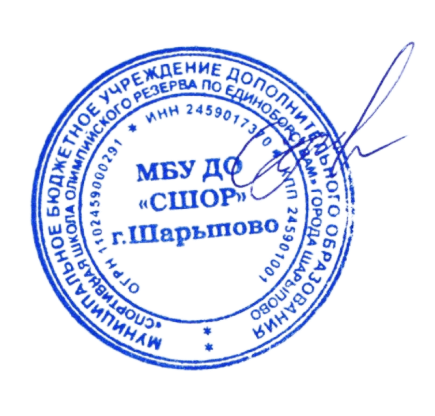 Директор										С.Н. Чечкова2021-20222021-20222021-20222022-20232022-2023Количество обуч-ся/группКоличество обуч-ся/группСоотношение обуч-ся по этапам подготовки (%)Количество обуч-ся/ группСоотношение обуч-ся по этапам подготовки (%)ВСЕГО:Запланировано на 01.09.21:431/35По факту:445/3694,5%94,5%444/3794,3%НП-1,2,3249/19249/1956%237/1953,4%ТГ-1,2,3,4,5189/17189/1742,5%201/1845,3%ССМ6/06/01,3%5/0*1,1%ВСМ1/01/00,2%1/00,2%Ранг соревнованийКол-во соревнованийКол-во соревнованийКоличествоучастниковКоличествоучастниковКоличество победителей и призеровКоличество победителей и призеров2021-20222022-2023  2021-20222022-2023  2021-20222022-2023  Международные турниры и Чемпионаты Европы101010Чемпионаты и Первенства России339958Кубки России, Всероссийские турниры4732322021Межрегиональные турниры1341729Чемпионаты и Первенства СФО81034521626Чемпионаты и Первенства Красноярского края212117716497106Краевые турниры, Кубки Красноярского края101111613962108Всего:4855373413203269ОтделениеОбщее количество спортсменовКоличество победителей и призёровРезультат (%)Кикбоксинг 703347% - II мКаратэ481225%Самбо10770% - I мДзюдо27--Вольная борьба1603220%Греко-римская борьба38821%Бокс1183429% - III мВид спортаМСКМСI спII спIII сп1 юн2 юн3 юнИТОГОВольная борьба-КотельниковаШастинаАбдуллоеваРязанова (потвержд.)-9226162683Греко-римская борьба---2332616Бокс------242347Кикбоксинг-ФаталиевФилатов-147101842Самбо/дзюдо--ИвановКовалёва2---26Каратэ-ПирожковаНосовАксёновМихайлов2232114ИТОГО:751631195476208 чел.№ п/пФИОВид спортаСудейская категория1Панфилов В.Ю.Спортивная борьбаII (до 12.2023)2Ахмаев А.В.Спортивная борьбаII (до 09.2023)3Ивашинова Е.А.Спортивная борьбаII (до 09.2023)4Сариев А.М.Спортивная борьбаII (до 09.2023)5Чечкова С.Н.Спортивная борьбаII (до 09.2023)6Старцева Т.Е.Спортивная борьбаII (до 09.2023)7Кривцова Т.В.Спортивная борьбаII (до 09.2023)8Пирожкова Е.И.КаратэIII (до 11.2023)Методики, приемы, способыНаправленияАнтропометрияДинамометрияОценка общего физического развития. Развитие силы мышц, рук. Медико-педагогический контроль (хронометрия)Развитие двигательных возможностей, распределение нагрузки. Систематичность тренировок,  их непрерывностьМедико-биологический контрольОпределение функциональных способностей организма, восстановление пульса.Режим. Отдых. Баня.Сохранение, восстановление силОздоровление в летний период (ДООЛ, ТС).Использование оздоровительных влияний природных факторов.